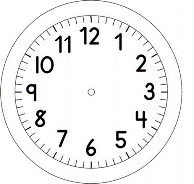 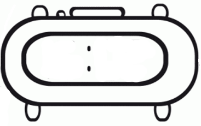 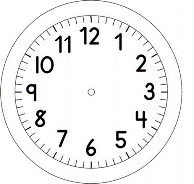 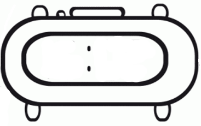 ARTE TÉCNICA: DESENHO E PINTURA COM LÁPIS DE COR.HOJE VOCÊ FARÁ UM DESENHO SOBRE A HISTÓRIA QUE LEU.DESENHO:PRIMEIRO PENSE QUE PARTE DA HISTÓRIA IRÁ REPRESENTAR.PENSE NO CENÁRIO, O LUGAR EM QUE PASSA AQUELA PARTE DA HISTÓRIA.OS ELEMENTOS QUE COMPÕEM A CENA ONDE O(S) PERSONAGEM(NS) ESTÁ(ÃO).AGORA DESENHE COM LÁPIS GRAFITE, OCUPANDO TODO O ESPAÇO DA MOLDURA.PINTURA:ESCOLHA AS CORES. APONTE OS LÁPIS QUE IRÁ USAR.PINTE DE FORMA UNIFORME, NA MESMA DIREÇÃO E COM UMA PRESSÃO FORTE.EXPERIMENTE PINTAR COM O LÁPIS BRANCO POR CIMA DA OUTRA COR QUE PINTOU, DE MODO NÃO FICAR NENHUM ESPAÇO SEM PINTAR.FICOU UMA PINTURA BEM UNIFORME?______NA MESMA DIREÇÃO? ______COLOCOU PRESSÃO FORTE AO PINTAR?_____QUANDO TERMINAR A PINTURA PREENCHA AS INFORMAÇÕES DA ETIQUETA.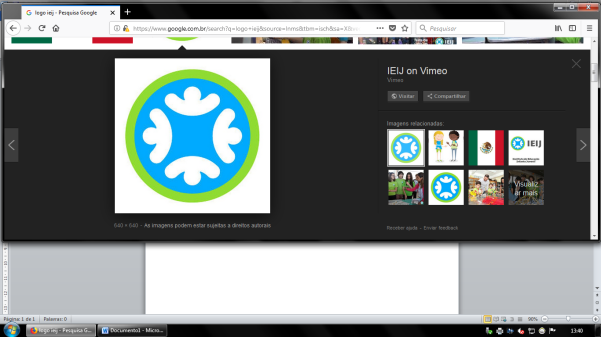 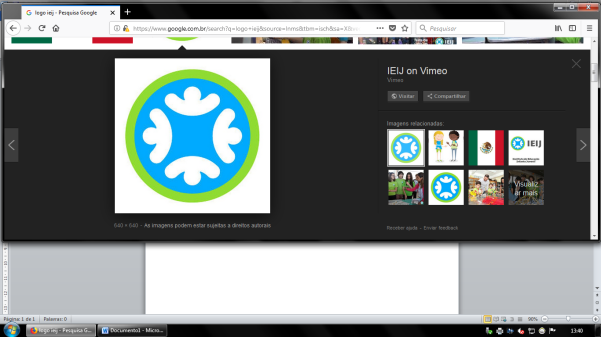 